Colorie les ronds  en jaune, les carrés  en rouge, les triangles  en vert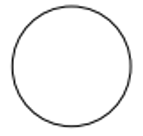 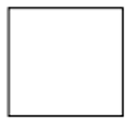 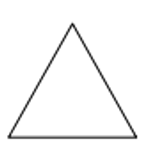 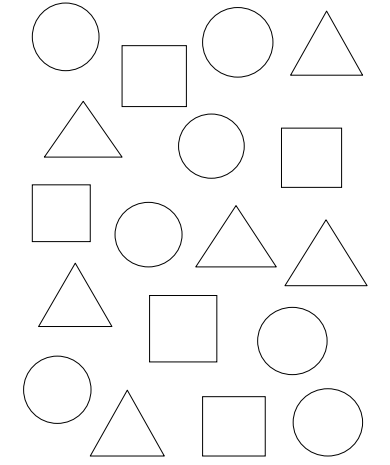 